Instructions du Rapport de Livrables de ProjetCe document est un gabarit pour les soumissions des livrables de projet. Votre groupe va modifier ce document pendant tout le semestre et le soumettre chaque fois que vous avez une nouvelle section mise à jour (nouveau livrable est terminé). S’il vous plait garder le suivi des modification ALLUMÉ pour que le AE peut voir vos changements à chaque soumission.Conventions du gabarit:Elever tout texte rouge, il est seulement là pour vous guiderEnlever cette page (instructions)Remplacer toutes les instances de <xxx> par les information appropriées pour votre groupe, parr exemple vous pouvez remplacer <NUMÉRO DE GROUPE> par ‘FB1.3’GNG2501Mise à jour du progrès du projet de conception Groupe FB01.1FSoumis par:HASSOUNE Yassine, 300317030HULDA MWEPU, 300233884GOUNONONGBE Tessa, 300296706BICABA Lionel ,300281859SENOUCIRamzi, 300150517 14/10/2023Université d’OttawaTable des matièresProject Deliverable Report Instructions	Erreur ! Signet non défini.Table of Contents	iiList of Figures	ivList of Tables	vList of Acronyms and Glossary	vi1	Introduction	12.1	Business model and sustainability report	22.2	Design for X	73	Problem Definition, Concept Development, and Project Plan	93.1	Problem definition	93.2	Concept development	153.3	Project plan	284	Detailed Design and BOM	294.1	Detailed design	294.2	BOM	294.3	Project plan update	Erreur ! Signet non défini.5	Prototype 1, Project Progress Presentation, Peer Feedback and Team Dynamics	305.1	Prototype 1	305.2	Project Progress Presentation	305.3	Project plan update	Erreur ! Signet non défini.6	Design Constraints and Prototype 2	306.1	Design constraints	306.2	Prototype 2	306.3	Project plan update	Erreur ! Signet non défini.7	Other Considerations	317.1	Economics report	317.2	Intellectual property report	317.3	Project plan update	318	Design Day Pitch and Final Prototype Evaluation	329	Video and User Manual	339.1	Video pitch	339.2	User manual	3310	Conclusions	3411	Bibliography	35Liste des figuresInsert your list of figures here (right-click to update this field).Liste des tablesTable 1. Acronyms	viTable 2. Glossary	viListe des acronymes et glossaireFournissez une liste des acronymes et des traductions littérales associées utilisées dans le document. Énumérez les acronymes par ordre alphabétique en utilisant un format tabulaire comme illustré ci-dessous.Table 1. AcronymesFournissez des définitions claires et concises des termes utilisés dans ce document qui peuvent ne pas être familiers aux lecteurs du document. Les termes doivent être classés par ordre alphabétique.Table 2. GlossaireIntroductionr à problèmeaccessibilité’conception et formons l’équipe FB1.1oa. La première partie entièrement basée sur le rapport d’économie présentera les différents types de couts, les comptes de profits et de perte, une analyse VAN ainsi qu’une justification des hypothèses faites lors de ce rapport. Dans la seconde partie, nous parlerons d’au moins deux propriétés intellectuelles liées à notre projet et des implications juridiques. Nous parlerons de chaque partie de manière détaillée dans ce document.Modèle d’affaires et CPXModèle d’affaire et rapport de développement durableNous opterons pour une proposition de valeur fonctionnelle car nous voulons fournir un produit de grande qualité au client. Certes le but est de répondre aux attentes du client mais cela de la meilleure des manières. Le produit sera conçu pour vibrer au son de la musique et permettre aux enfants malentendants de ressentir les vibrations liées à la musique. Nous espérons aussi que les jeunes malentendantes puissent vivre une pleine expérience musicale comme les enfants de leur âge et ressentir autrement la sensation que procure la musique. Par ailleurs, le fait de mettre sur le marché un produit performant et accessible nous permettra de répondre au problème initial et de toucher un plus grand nombre de personnes malentendantes.  Une proposition de valeur fonctionnelle met plus l’accent sur les caractéristiques fonctionnelles et pratiques du produit, informant ainsi le client sur le fonctionnement de celui-ci, elle met en avant la façon dont le produit répond aux besoins du client de façon pratique et efficace.2. 3. Description des hypothèses de baseEn tant que concepteur nous souhaiterons attires dans un premier temps des personnes qui côtoient au quotidien des personnes malentendantes ou qui le sont elles-mêmes. Nous voulons leur apporter une belle expérience et leur permettre de vivre des moments inoubliables en utilisant l’appareil. En termes de pouvoir d’achat, nous rendrons l’appareil accessible à un citoyen à revenus moyens en maximisant nos sources de revenus sur les partenariats, les publicités sur notre page web, en proposant différentes versions du produit avec des fonctionnalités supplémentaires et en mettant au point un programme de fidélité. Être en partenariat avec les groupes précisés dans le tableau nous permettrait de minimiser nos dépenses dans les expéditions de nos produits, ne pas payer un local dans lequel l’appareil sera disponible à la vente. De plus l’engagement de l’ordre des médecins nous donnera de la crédibilité et permettra au client de savoir que notre appareil n’est pas nocif pour la sante. Nous opterons pour une politique de garantie et retour flexible et seront transparent sur la composition de notre produit.4. Rapport de développement durable:En effet, le développement durable est devenu l’un des éléments les plus importants lors de la conception d’un produit nouveau. Elle permet de mettre en valeur le côté social, environnemental et économique. Dans notre cas, le premier impact important est l’impact social qui est un impact positif. En effet, notre produit révolutionnaire permet d’améliorer l’inclusivité pour toutes les personnes jeunes sourdes ou malentendantes. En effet, le produit permet d’améliorer l’expérience musicale chez les jeunes. D’un autre côté, cela pourrait créer une division sociale dans la société en raison de la disponibilité du produit et du prix du produit. En effet, certaines personnes de milieu social différent ne pourront pas avoir accès à cet appareil de vibration. Le deuxième impact est l’impact environnemental qui est un impact positif. En effet, l’utilisation de l’appareil de vibration réduira fortement la consommation d’énergie par l’utilisation des matériaux et composantes efficaces, recyclable et durable. D’un autre côté, cet appareil de vibration nécessite des batteries qui ont un impact environnemental négatif et une empreinte carbone élevée, mais aussi des matériaux qui ont un impact négatif sur l’environnement. Ce qui nous poussera a y integrer des fonctionnaliés d’economie d’energie pour prolonger la durée de vie et ainsi reduire les dechets tout au long du cycle de vie du produit. Conception pour XAu dire des clients et selon nos recherches, nous avons la liste suivante :Esthétique : nos utilisateurs sont des enfants. Nous comptons réaliser un produit beau et disponible sous diverses couleurs attrayantes afin que ses enfants soient plus enclins à l’utiliser voire éviter de l’enlever.  Comme l’a mentionné notre cliente, ces enfants aiment les couleurs.Solidité : Notre cliente souhaite un produit robuste afin d’éviter tout endommagement en raison de l’âge des utilisateurs, il est possible qu’ils soumettent l’appareil à des condition extrêmes. En effet, les jeunes aiment les jouets qui s’ouvrent, qui peut être lancé; c’est pourquoi on a décidé de mettre le point sur la solidité du produit afin l’utilisateur utilise le produit librement. Puisque les enfants adorent ouvrir des objets pour découvrir ce qu’il y a à l’intérieur, il est encore plus important que le produit soit suffisamment robuste s il y a des composantes internes qui ne doivent pas être touches. Grande autonomie : aux vues de nos recherche ainsi que des dires de la cliente, une grande autonomie serait importante du moins une autonomie égale à la durée d’une musique ou deux. L’appareil de vibration doit être suffisamment autonome pour que la batterie fonctionne pendant la durée d’une chanson comme ’’Joyeux anniversaires’’ ou l’hymne national ‘’Ô Canada’’. L’idéal selon la cliente serait qu’il fonctionne pendant une longue période.Tactile : La cliente souhaite un appareil tactile c’est ;à dire un appareil que les enfants pourront tenir ou sentir sur leur peau afin de mieux ressentir les vibrations. Ils optent pour un apprentissage multisensoriel et de concevoir un appareil tactile pourrait aussi les aider dans leur apprentissage. De ce fait, la clientèle souhaite un produit qui ne soit pas trop discret afin que les jeunes aient conscience que le produit est sur leur corps tout en le touchant et en le ressentant. Fonctionnelle : notre conception doit convertir au moins la musique comme un chant de noël en vibration tenant compte des diverses fréquences. En effet, l’appareil de vibration sera utilisé pour des événements scolaires, comme la journée franco-ontarienne ou un spectacle DJ dans le gymnase de l’école. De ce fait, nous allons concevoir un appareil qui sera fonctionnelle pour ces types d’évènements. La cliente souhaite qu’il partage ces moments festifs avec les autres tout en ressentant la joie autour d’eux.Définition du problème, développement de concepts et plan de projetDéfinition du problèmea musique  ,et facile d’utilisation pour les jeunes.Etalonnage : Nous effectuons l’étalonnage des métriques sur 3 appareils de vibration sur que nous avons trouvé sur le marché, rares qu’ils sont, et on les compare à partir d’une matrice décisionnelle qui nous permet de déterminer lequel des 3 produits concurrents ont les meilleures spécifications. Le premier appareil est le Neosensory Buzz, un bracelet portable qui capte le son ambiant et permet aux utilisateurs de ressentir les vibrations à travers leur peau. Le Buzz peut créer 29 000 motifs de basés sur la hauteur, l’intensité et détecte les sons du quotidien comme les gens qui parlent, les rires, les aboiements de chiens, les notifications téléphoniques. Le BassMe est un caisson de basses et de vibreur qui se porte sur l’épaule et qui transmet des vibrations sur la cage thoracique disposé optimalement. Il garantit de ressentir l’audio grâce à ses sensations et ses vibrations, créant une expérience immersive des films, des jeux vidéo et de la musique. Le Batband est une technologie auditive qui basé sur le principe de la conduction osseuse, transfère les vibrations sonores au niveau du crâne qui fait vibrer l’oreille interne, au lieu de faire jouer la musique Cela permet d’écouter de la musique et de la ressentir dans la tête tout en restant connectés au sons autour de nous.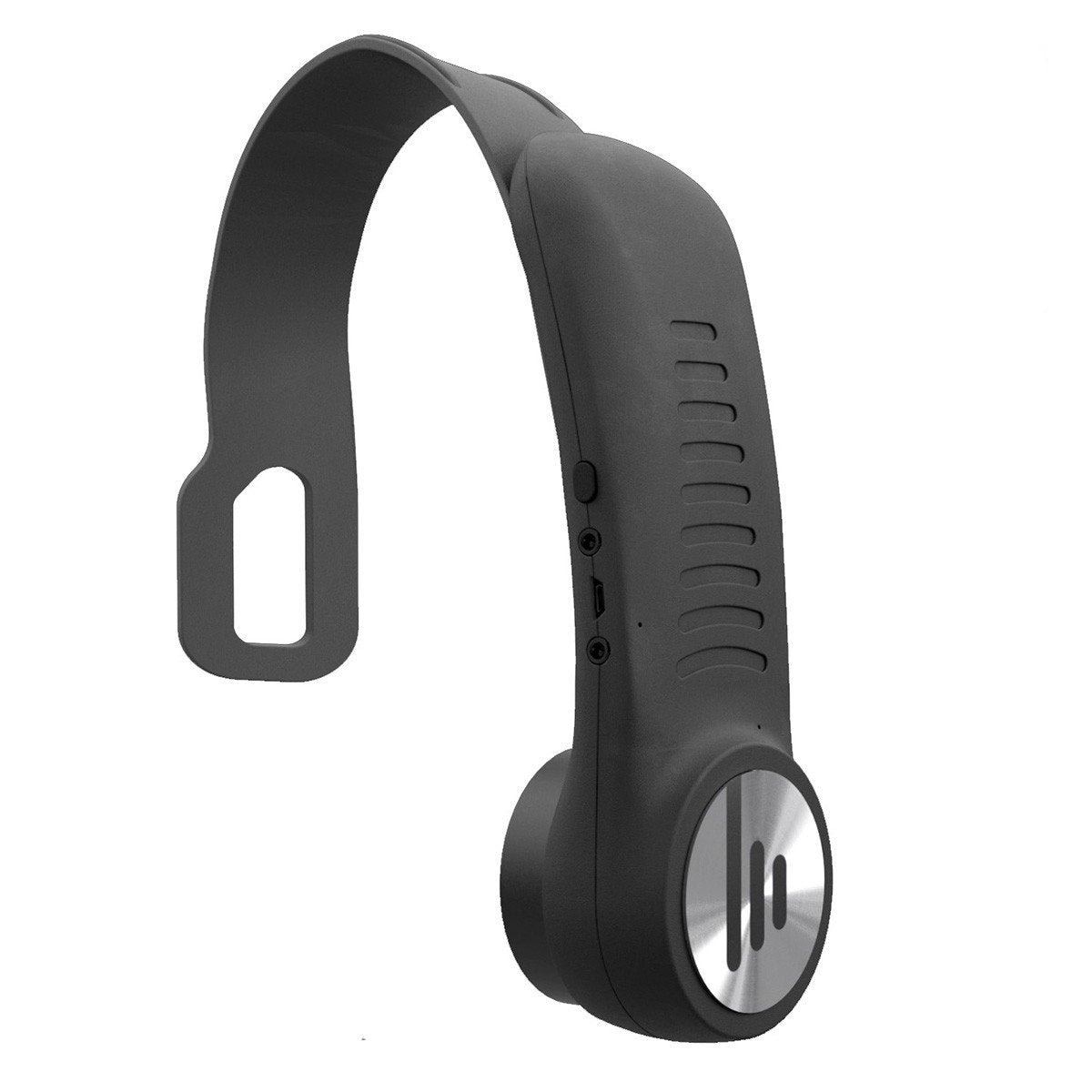 Figure 1 : Le caisson de basses BassMe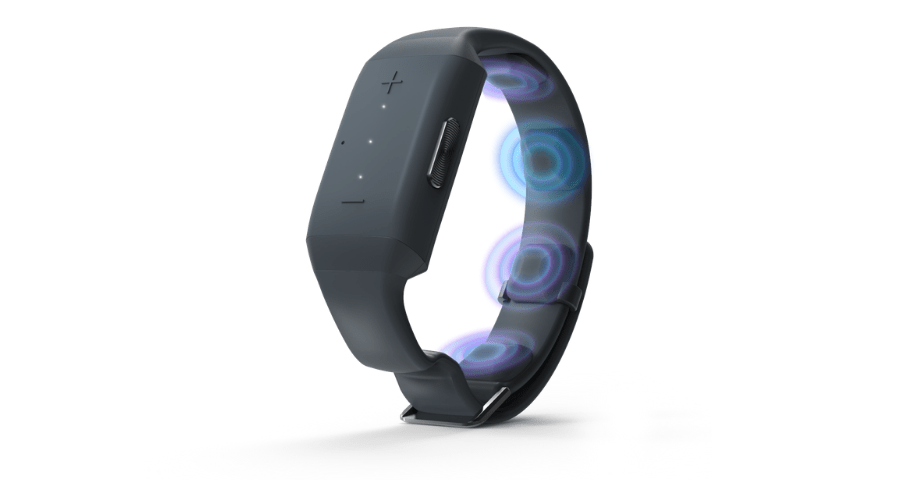 Figure 2 : Le bracelet vibratoire Neosensory Buzz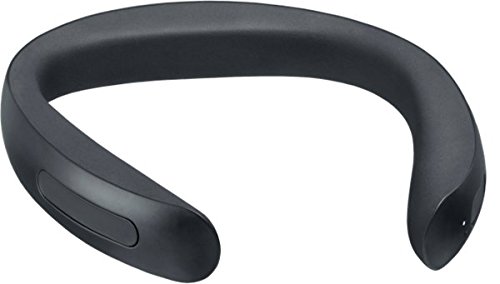 Figure 3 : L’écouteur à conduction osseuse BatbandExigences fonctionnelles:  Durée de vie, Stabilité, Facilité Développement des concepts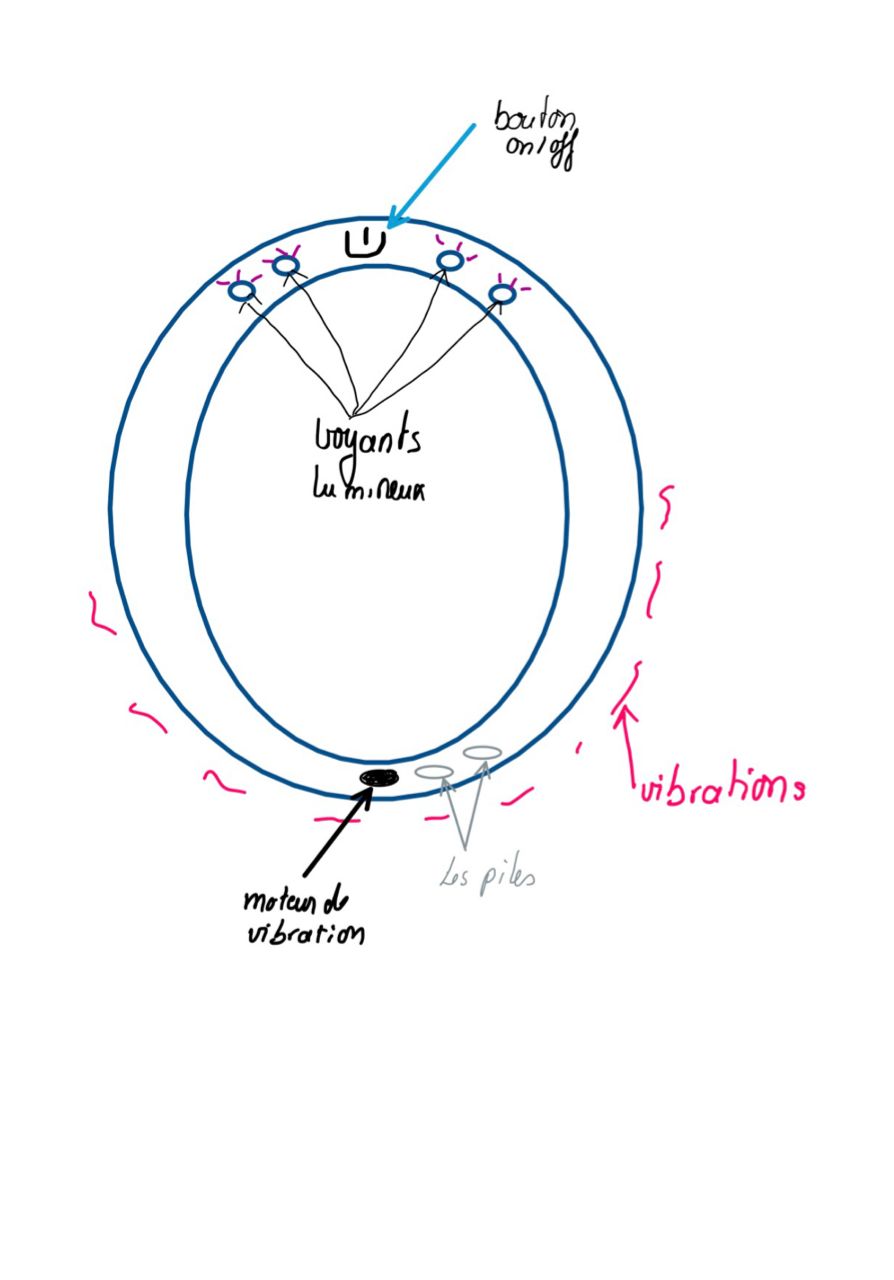 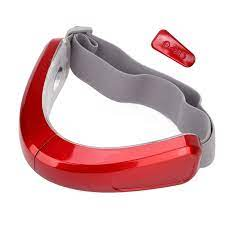 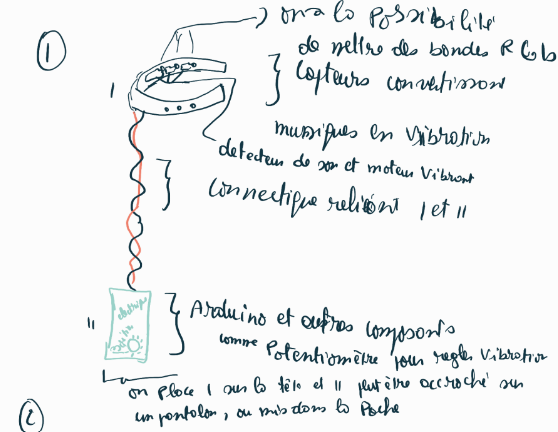 Le concept 1 se porte au niveau de la tête. Deux différents capteurs sont mis ensemble tout au long de l’objet mis sur la tête. Uquence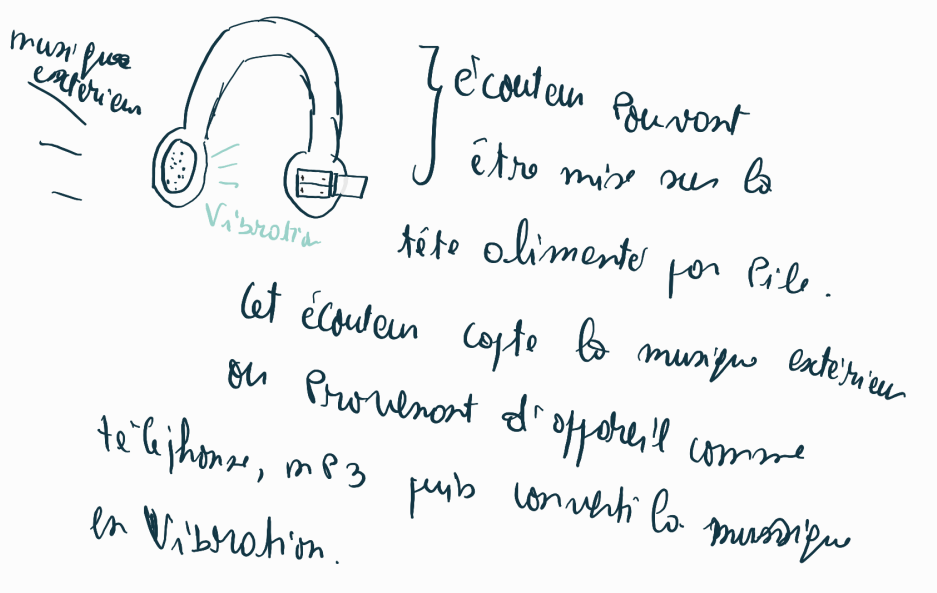 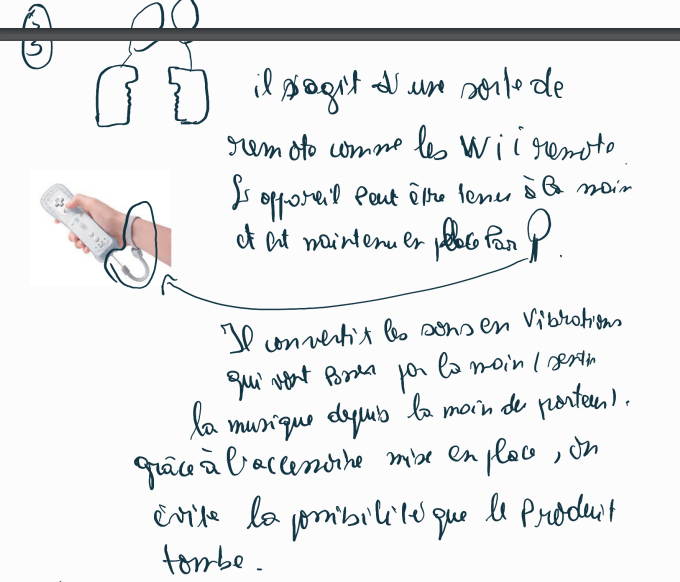 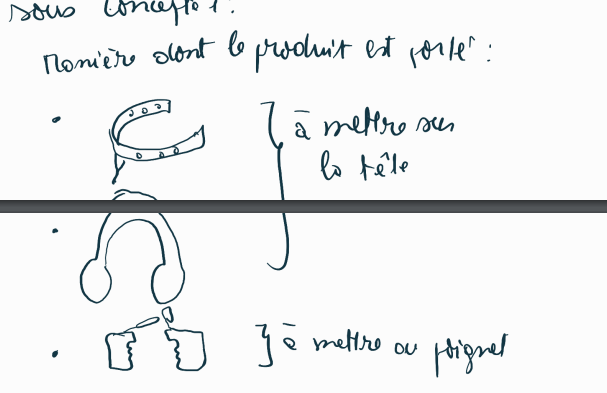 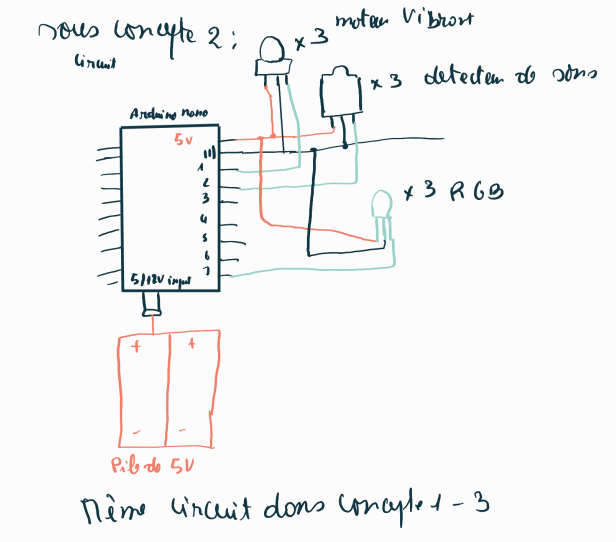 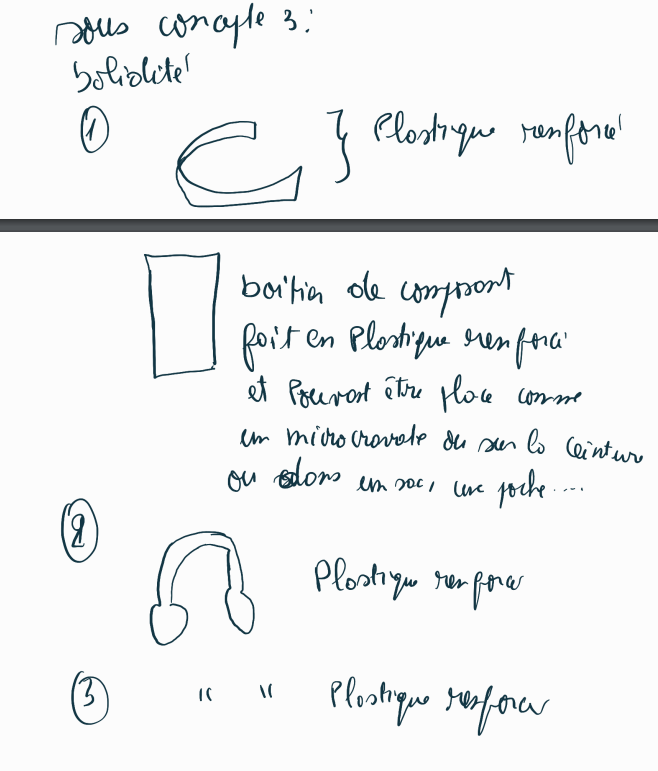 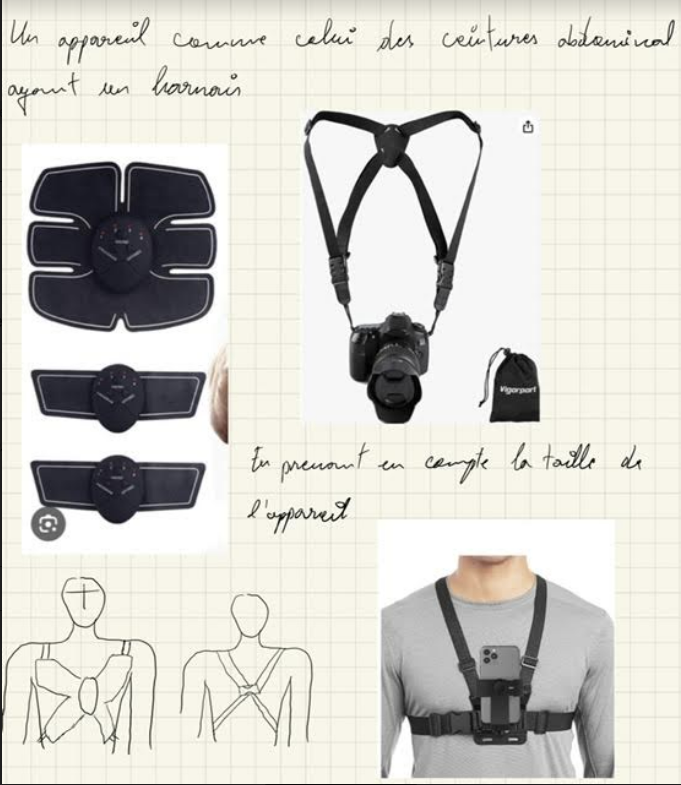 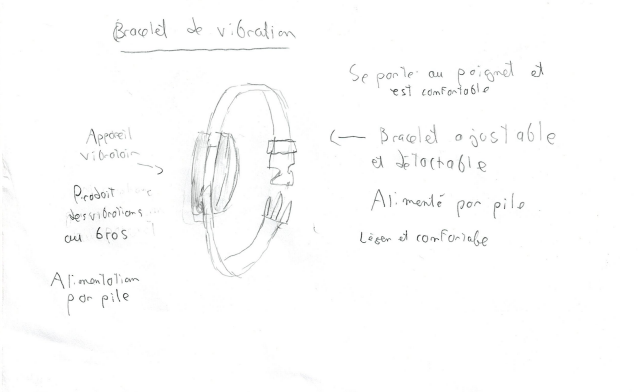 APlan de projethttps://www.wrike.com/frontend/ganttchart/index.html?snapshotId=kVIQxGpTZkosoWYR0vGwBJeUbBoldszB%7CIE2DSNZVHA2DELSTGIYAConception détaillé et NDMConception détailléLes dimensions pour les représentations qui vont suivre ont été choisis de façon aléatoire et ne représente pas les dimensions réelles de l’appareil., son but principal est deélectriquedes forces extérieurs (pluies, soleil, etc)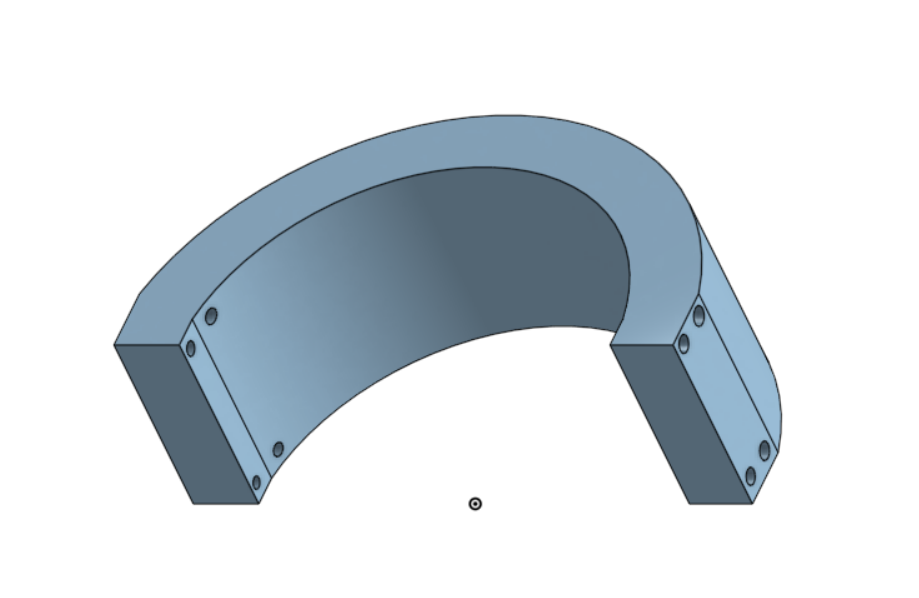 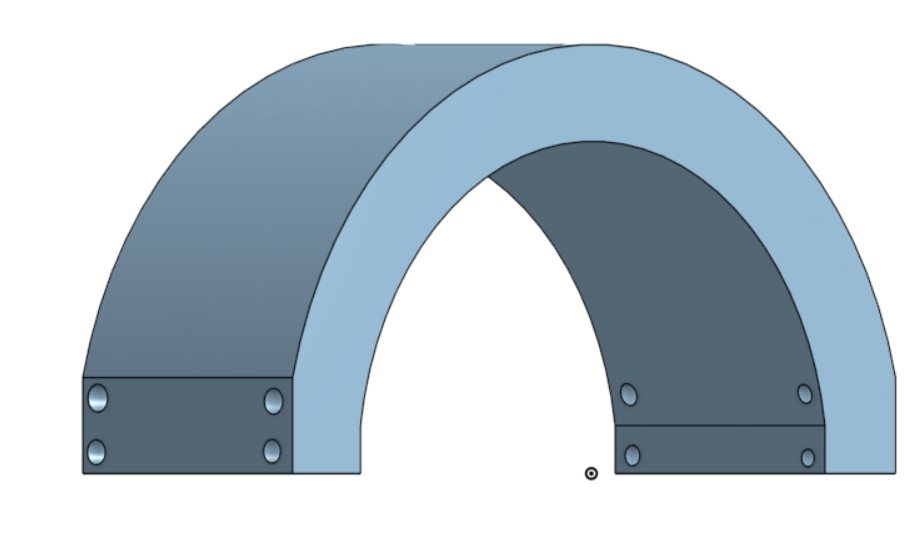 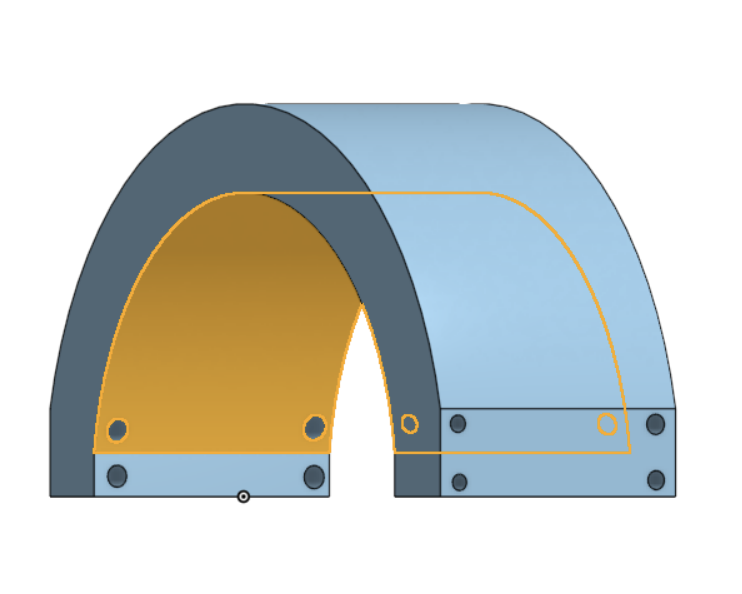 s capteursont et qu’en cas de surchauffe du circuit qu’il y ai peu voire pas du tout de transfert de température entre l’appareil et l’utilisateur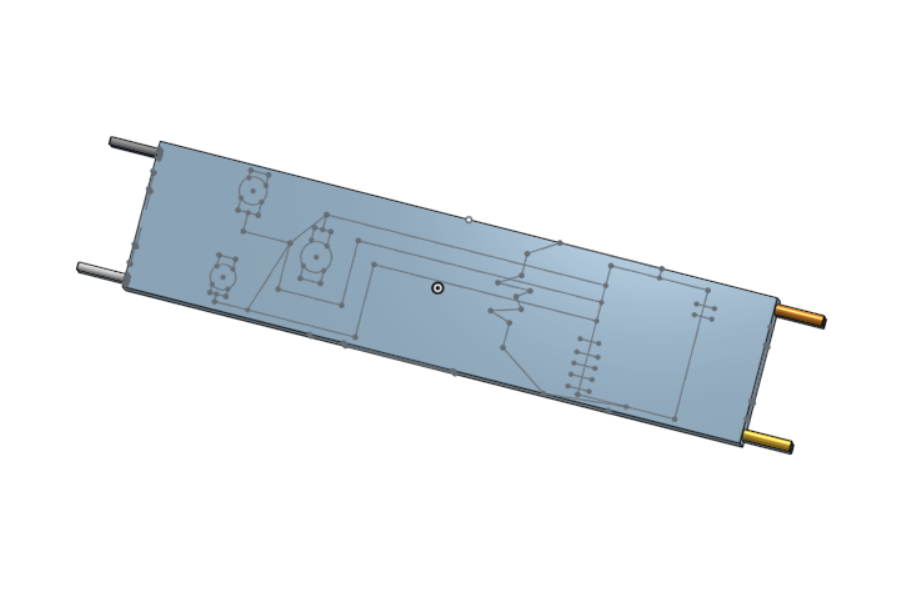 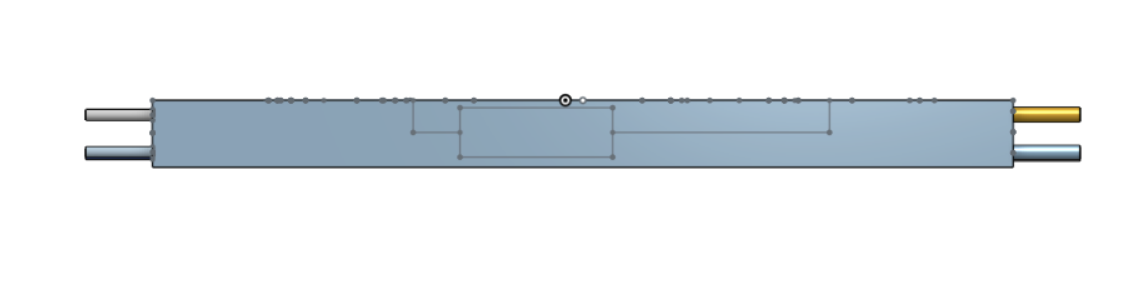 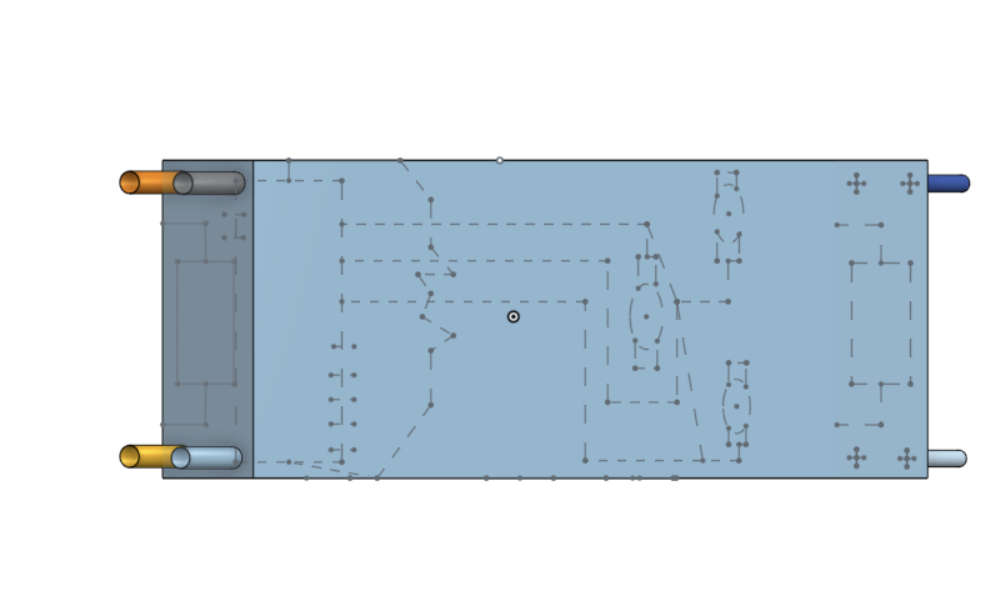 Le prototype logiciel sera incorporer dans la partie directement en contact avec la peau.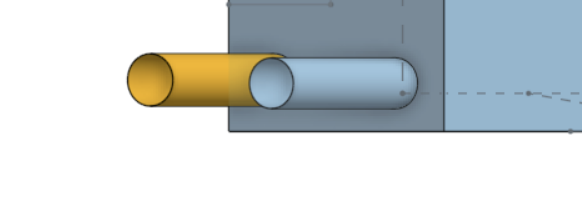 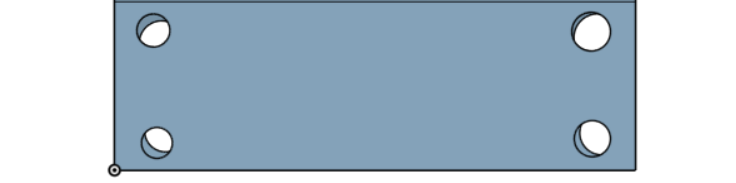 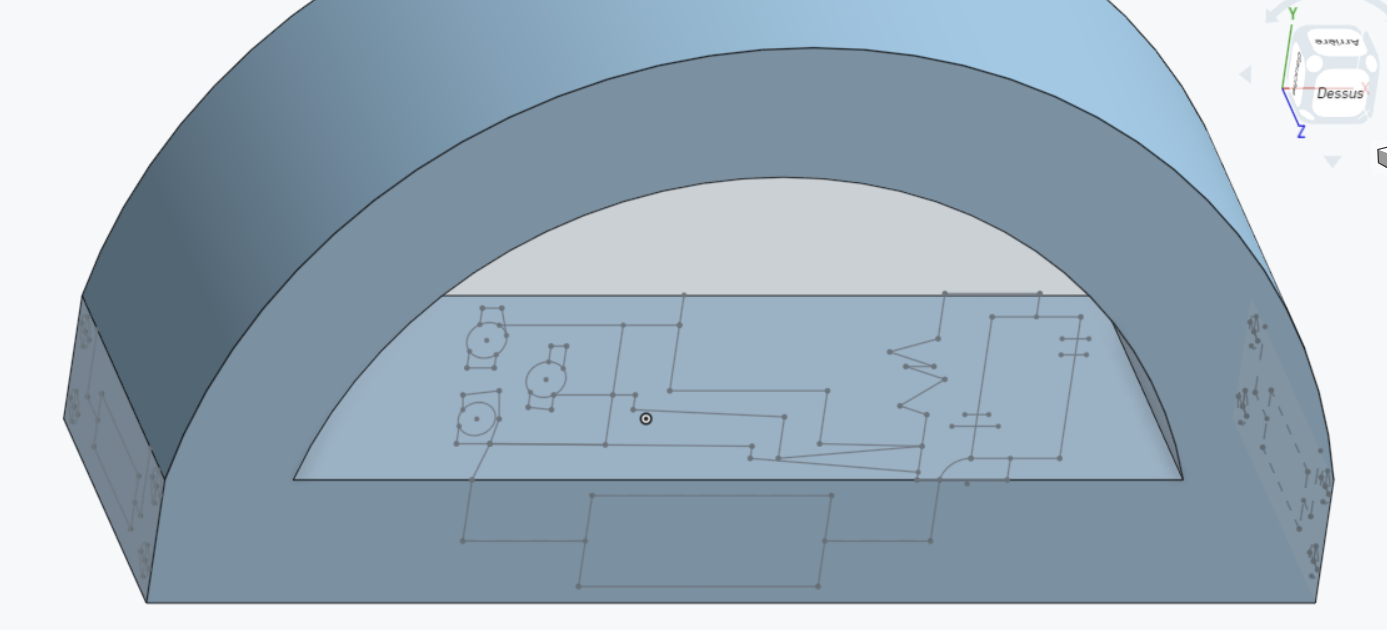 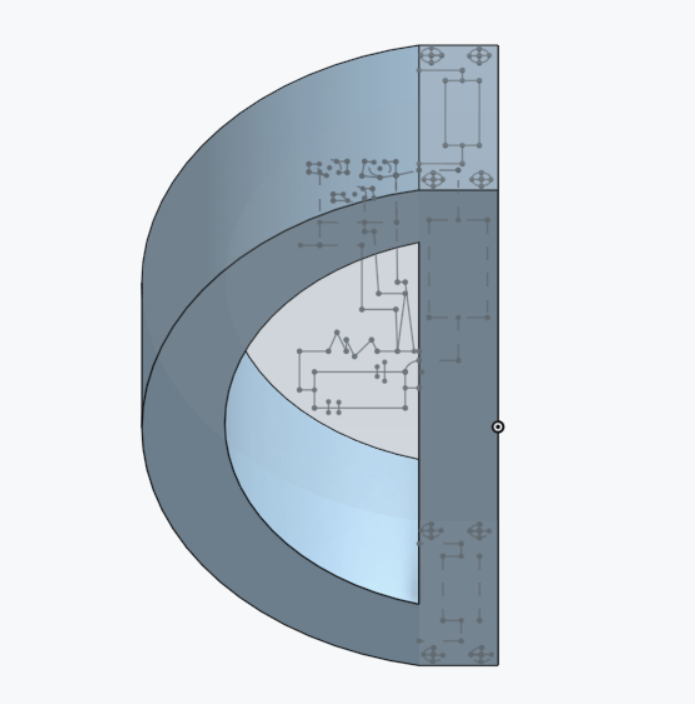 Prototype Électrique :un logiciel de modélisation de circuit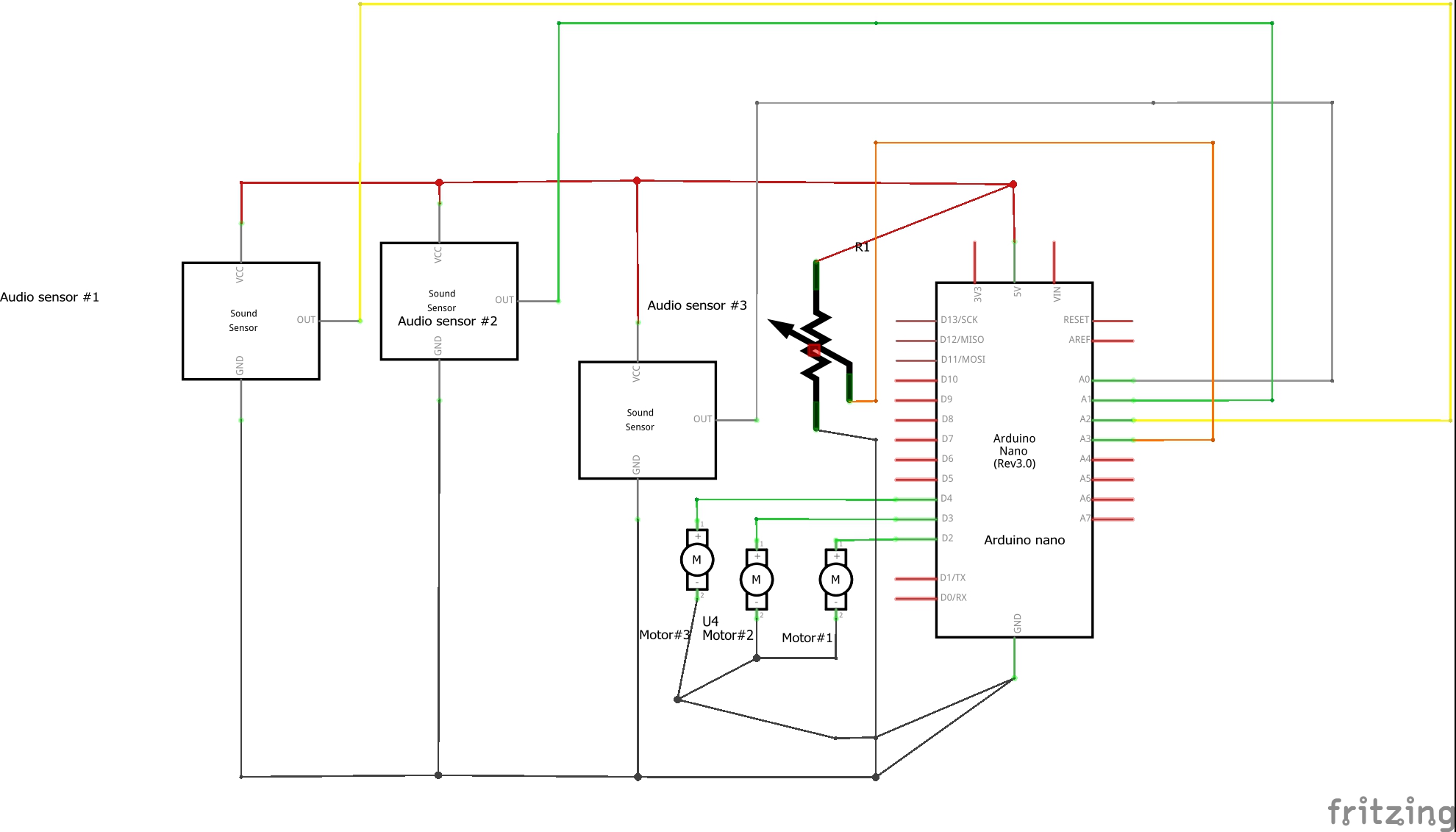 Nous avons 3 capteurs de sons ( sensor) qui serons répartit tout au long du  afin de pouvoir capter les sons aux alentours et dans toutes les directions. Ensuite,  par les capteurs devront être traité afin de pouvoir déterminer la fréquence  c’est-à-dire pouvoir déterminer les sons aigues ou graves. Un  Arduino nano sera alors utilisé. Nous avons 3 capteurs de moteurs  (vibration otor) qui sont connecté   de  Les moteurs  selon l’information traité par Arduino. Un son aigu et grave  pas la même vibration. Un potentiomètre connecté à , sera utilisé pour faire varier l’intensité des moteurs au besoin du porteur. Les capteurs (Sound sensor et Motor sensor) ainsi que le potentiomètre seront  en parallèle. Arduino sera alimenté par  de vNDMPlan de projethttps://www.wrike.com/frontend/ganttchart/index.html?snapshotId=g1rbfAjbXrPDEXDNp7PxHaezcD9terSe%7CIE2DSNZVHA2DELSTGIYAPrototype 1, présentation sur le progrès du projet, rétroaction des pairs et dynamique d’équipePrototype 1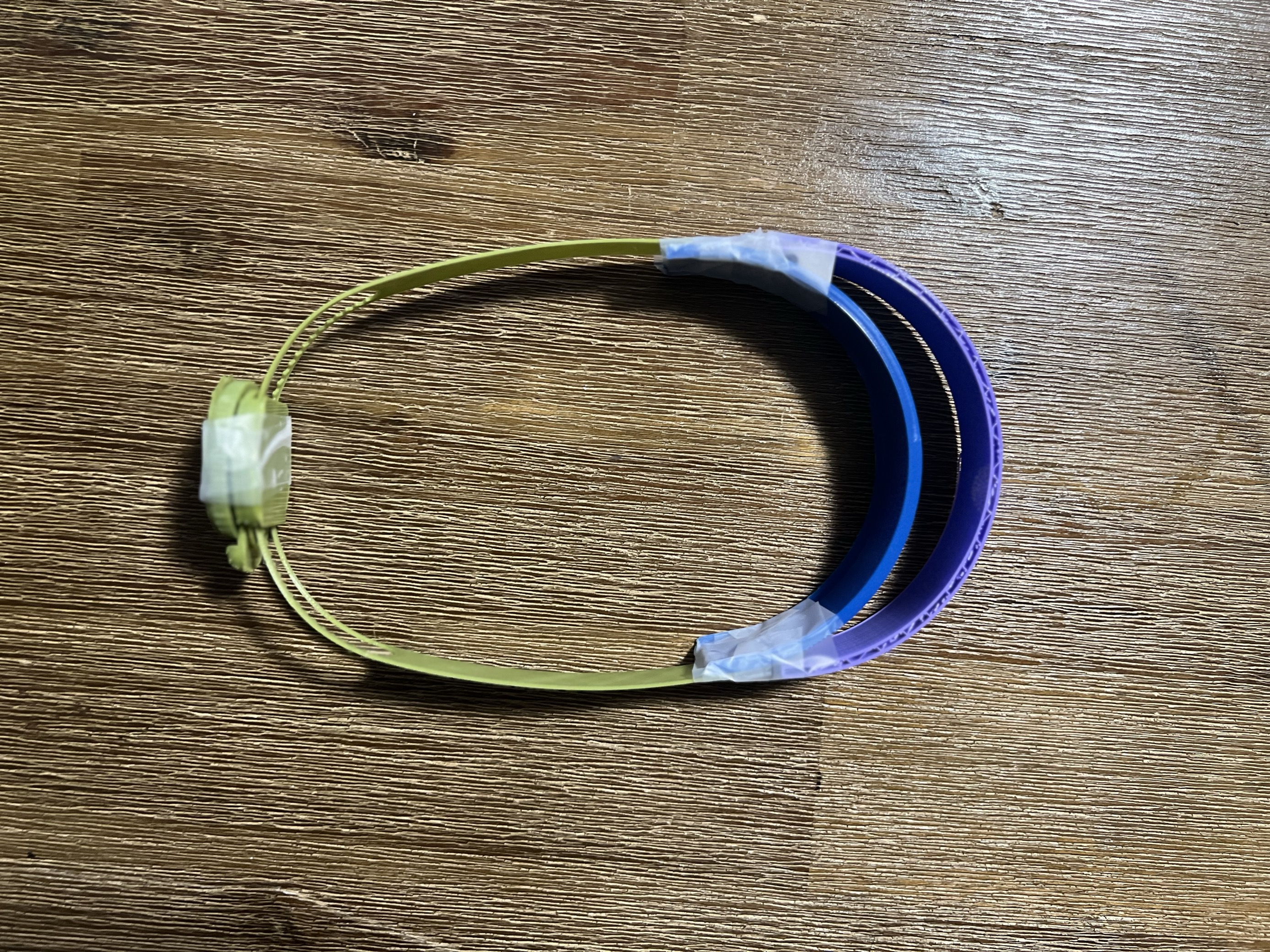 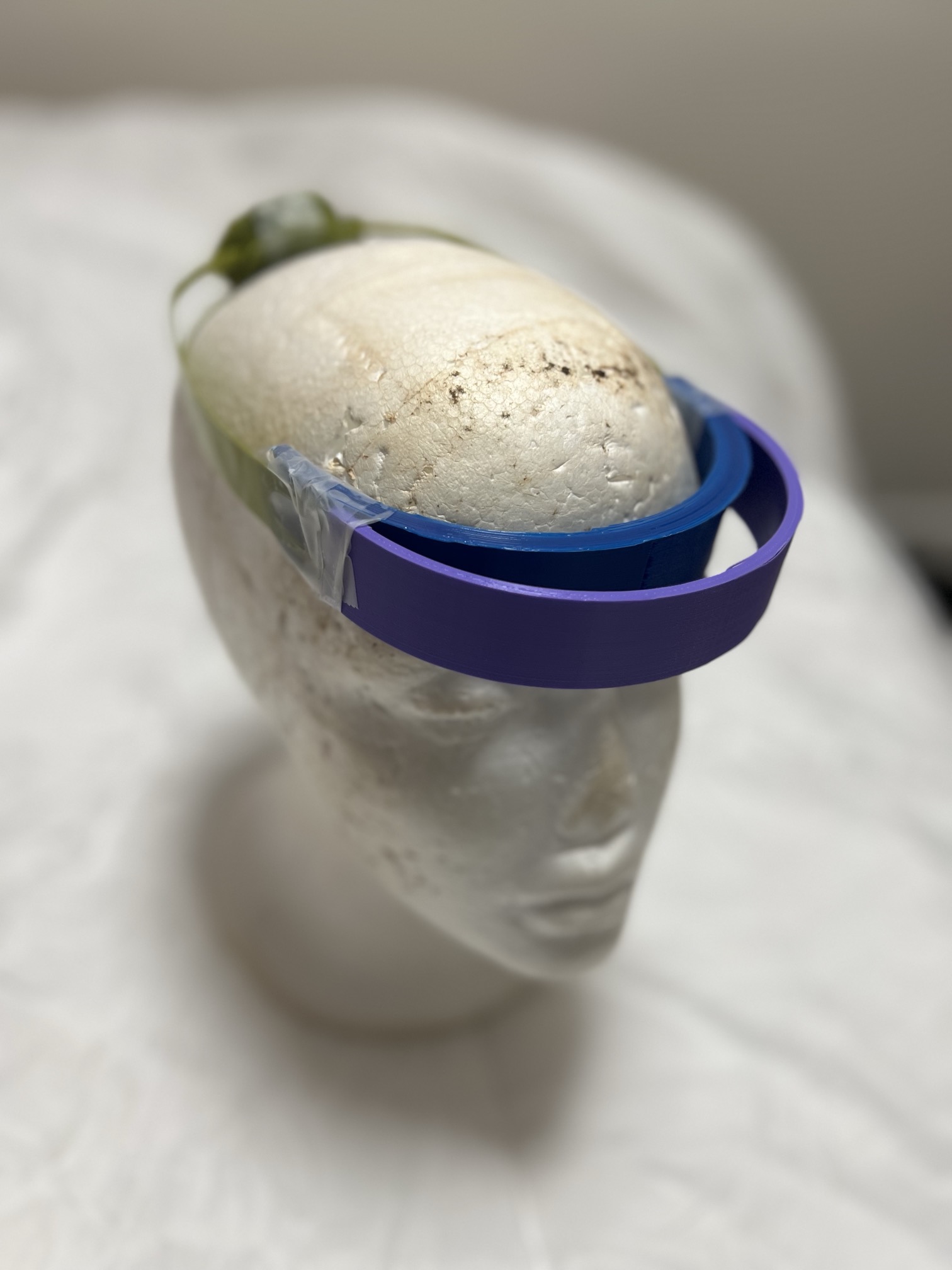 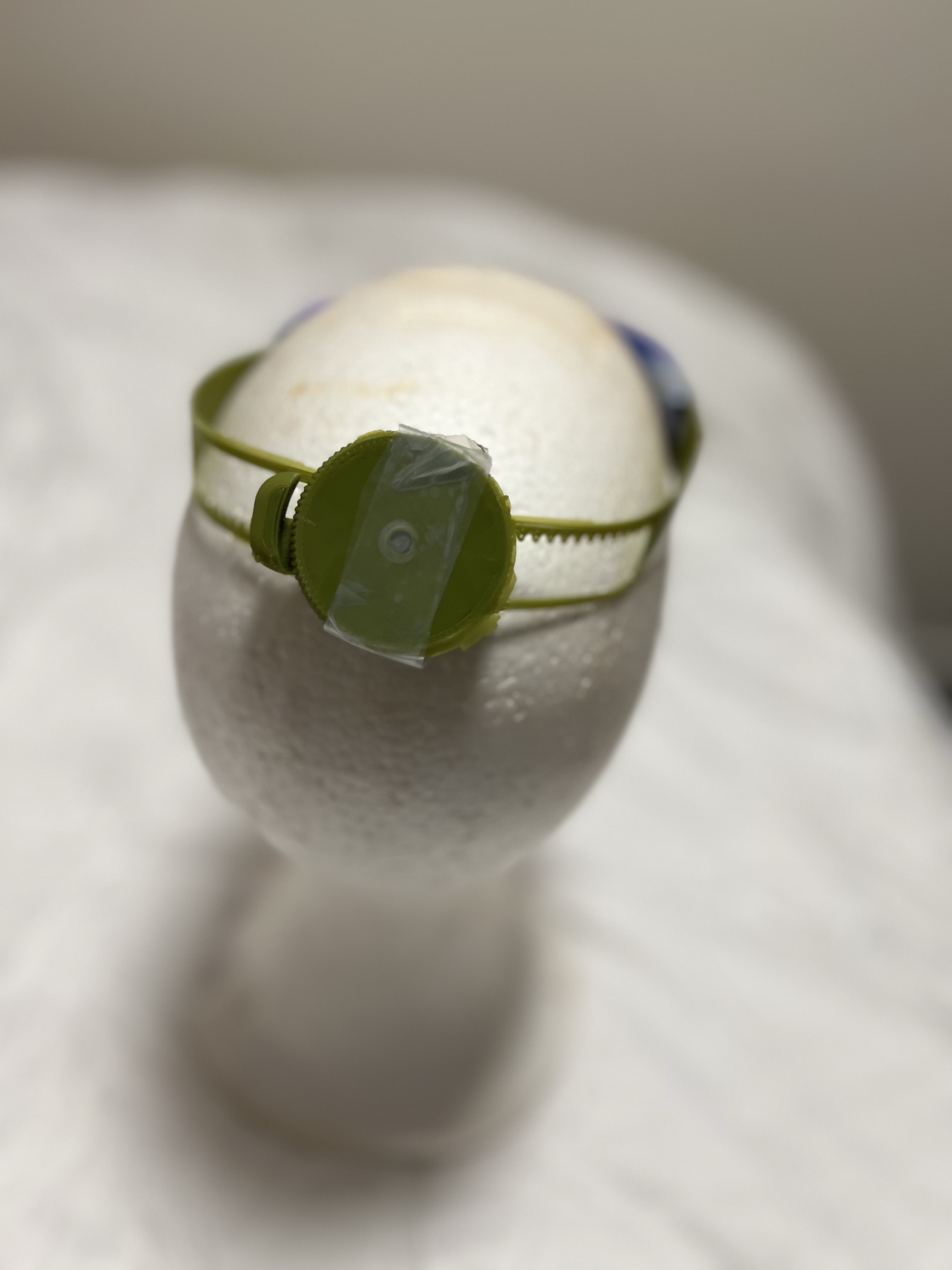 Présentation sur le progrès du projetPlan de projetAjouter votre lien instantané de wrike. N’oublier pas d’inclure les responsables.Contraintes de conception et prototype 2Contraintes de conception.Il est également important de vérifier que le bandeau ait les dimensions adéquates pour pouvoir installer les composantes du circuit. Nous n’avons pas encore effectué d’essais  la résistance du bandeau face à n’importe quel type de choc, tels que l’échapper des mains ou le lancer violemment.Rétroaction et prototypage Rétroaction du TA et du professeur en lien avec le prototype 1  à une erreur d’impression ce qui nous a freiner dans nos essais sur le conforétaitu porteursuggestionsPrototype 2L’hypothèse de produit les plus important qu’ils restent à confirmer est si le code arduino de la conversion du son en vibration fonctionne pour notre prototype et si les ondes sonores détectés par les capteurs de son font vibrer les moteurs. Le prototype doit être en mesure convertir n’importe quel type de son en vibration avant que notre équipe de passe à l’étape supérieur qui est de créer un prototype plus complexe qui puisse faire varier la nature des vibrations en fonction de l’intensité en décibel ou la fréquence du son capté. La deuxième hypothèse critique  vérifier si la pile de 9V est suffisamment puissante pour alimenter le circuit électrique afin que le prototype ait une bonne autonomie et les performances soient optimales. On ne souhaite pas que la batterie se vide très rapidement après une courte période d’utilisation ou que la batterie soit trop faible pour alimenter les composantes du circuit.Photo du prototype 2 :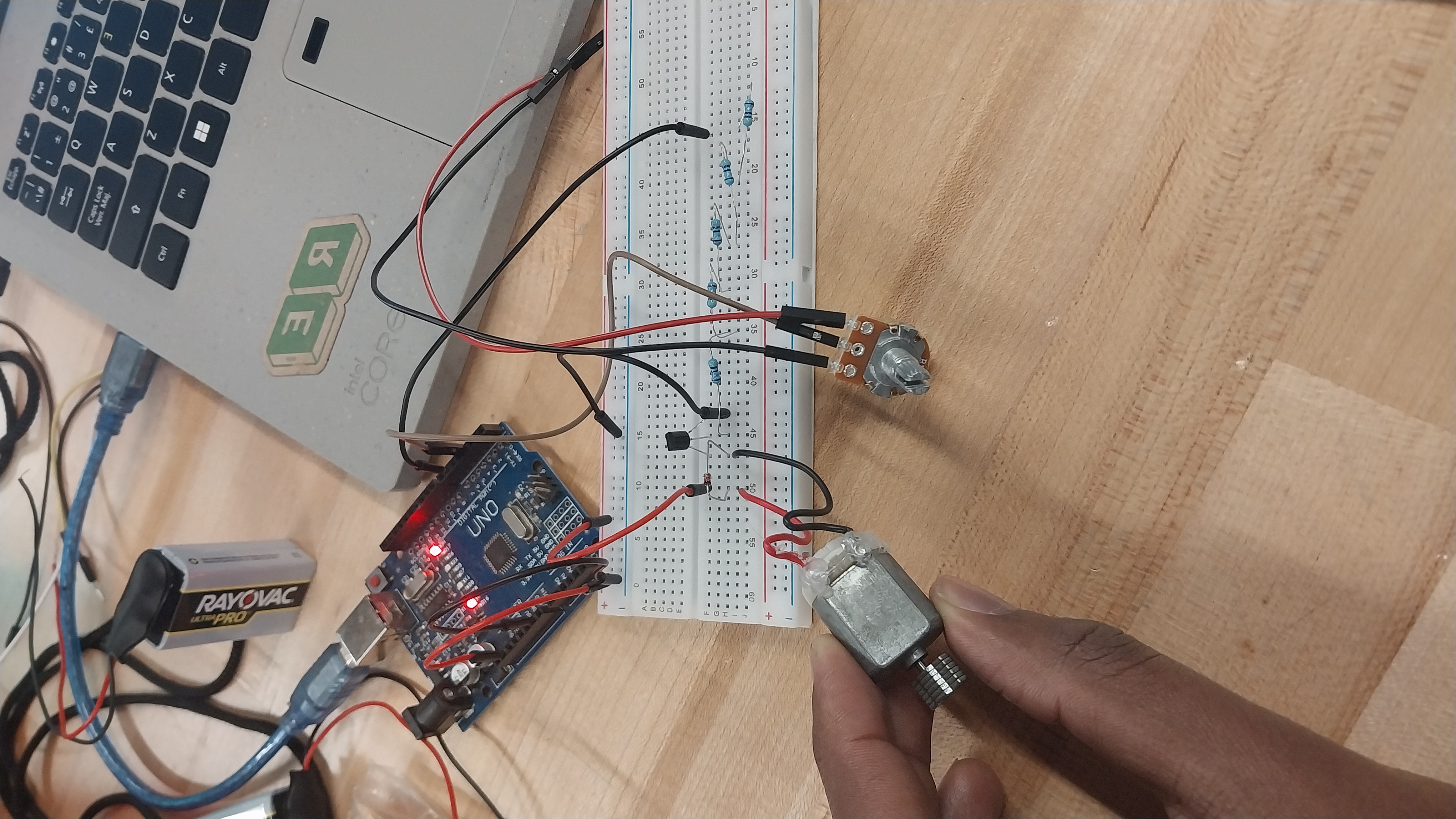 Circuit du prototype 2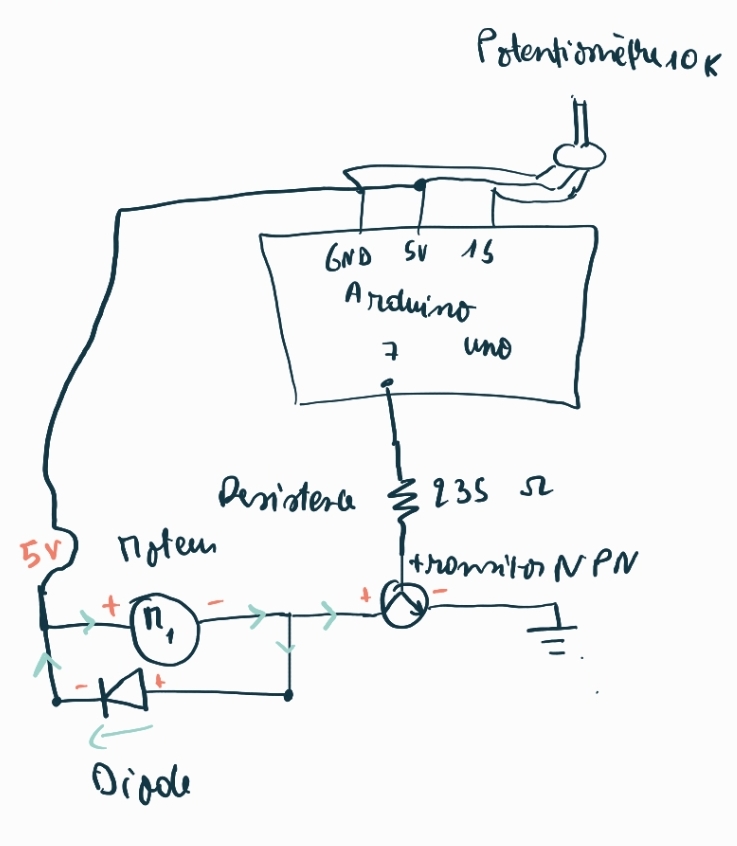 Dans le prototype 2 nous n’avons pas pu tester la conversion de son en vibrations par faute de composants : moteur vibrant et de capteur de son. Dans ce prototype nous avons  un moteur dc à la place d’un moteur vibrant afin de tester la partie du code faisant vibrer les moteurs. Ces deux moteurs présentent une même particularité qui est  cependant le moteur dc est plus gros et produit de  de plus nécessite beaucoup de volte. Nous avons pu faire vibrer le moteur puis réaliser des vibrations de manière cyclique c’est-à-dire vibrer le moteur pendant 2 secondes par exemple puis arrêter les vibrations ainsi de suite. Nous avons réalisé deux codes, un code pour juste  les vibrations en utilisant les moteurs à notre disposition afin de voir de quel manière les vibrations sont ressenti et tenter  les vibrations via un potentiomètre de 10kohm.Au niveau de potentiomètre on a eu quelques difficultés à l’utiliser pour faire varier la vibration puisque l’on ne ressentait pas vraiment de différence au niveau de l’intensité des vibrations. Le second code représente le code global de notre produit c’est-à-dire le code qui sera utilisé pour convertir le son en vibrations. Pour ce code nous avons besoin de moteurs vibrants et de capteur de son.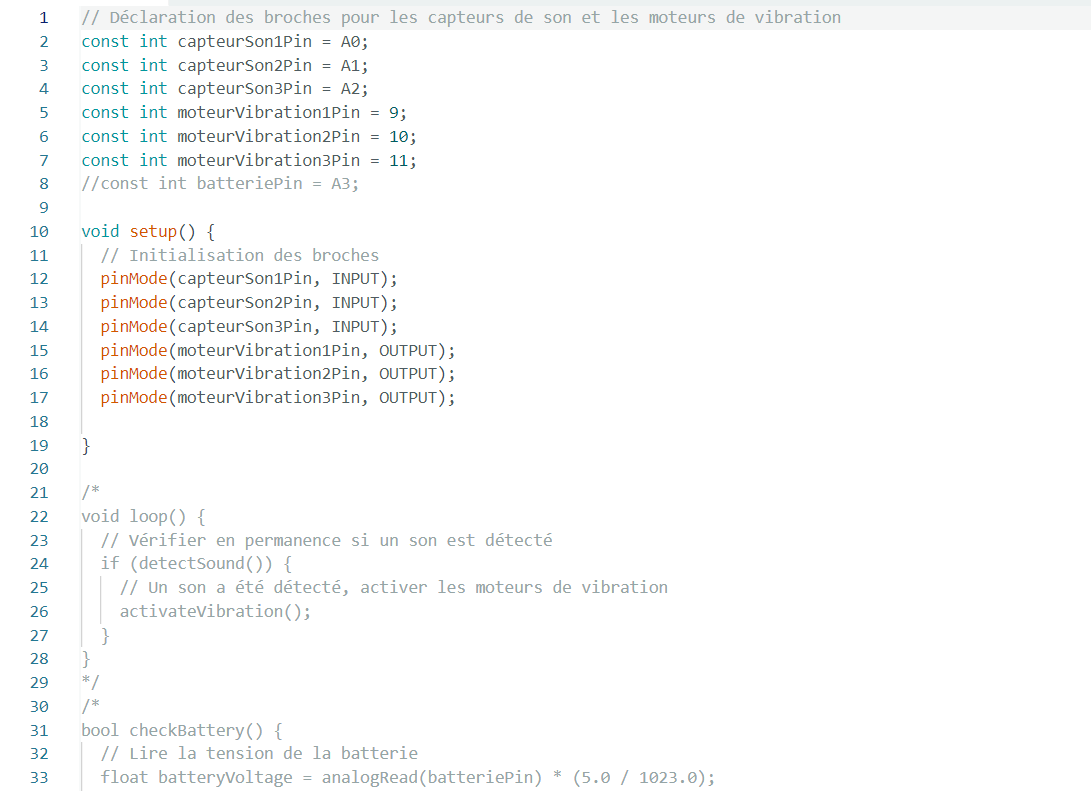 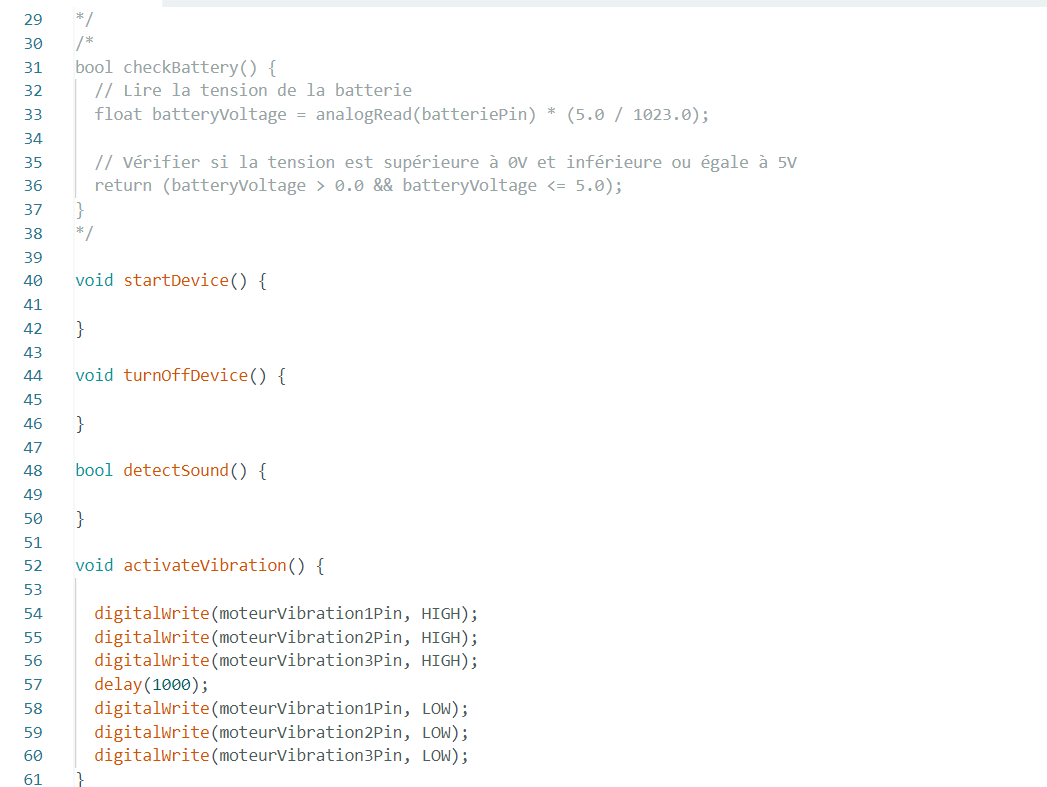 Code utiliser pour tester la vibration des moteurs :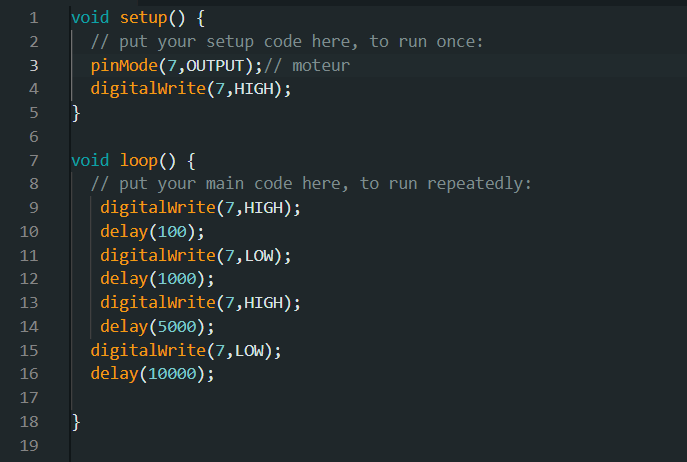 Dans cette partie du code le moteur est d’abord en marche pendant 100ms puis est  pendant 1000ms puis encore mis en marche pour être éteint pendant 10000ms. Ces   de .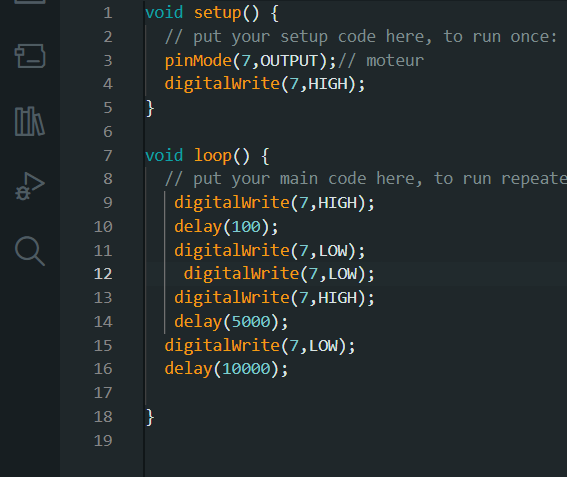 Dans cette autre version du code, on essayer d’atténuer les vibrations qui étaient trop forte avec le programme précèdent sans avoir à utiliser un potentiomètre. Nous avons rajouté deux fois l’instruction “digitalWrite(7,LOW)” au niveau des lignes 11 à 12 afin d’atténuer les vibrations du moteuNotre équipe souhaite montrer à notre cliente le bandeau avec la sangle ajustable qu’on a conçu comme notre premier prototype ainsi que le prototype 2 qui est le circuit de vibrations générés par les moteurs. Concernant le bandeau, on veut connaitre l’opinion de la cliente sur l’esthétisme du bandeau, c’est-à-dire comment lui convient le design, les couleurs, le matériau utilisé. On aimerait également savoir si elle est à l’aise avec le modèle de sangle ajustable utilisé pour notre prototype et si selon elle, il pourrait causer un inconfort sur la tête des enfants. Notre équipe va également lui faire une démonstration du circuit Arduino de vibration des moteurs, sans pouvoir néanmoins lui montrer les capteurs de son, afin de lui expliquer le fonctionnement l’appareil de vibration et l’utilité de chacune des composantes du circuit électrique. On aimerait obtenir sa rétroaction sur la fonctionnalité vibratoire de l’appareil et son avis sur comment modifier les vibrations pour améliorer l’expérience musicale chez les jeunes À partir des commentaires recueillis de la part de la cliente, des ajustements seront apportés en conséquent à nos prototypes pour répondre le mieux possible aux attentes qu’elle a pour le produit.Plan de projethttps://www.wrike.com/frontend/ganttchart/index.html?snapshotId=QhSNZDuqeWWzN1Ulgx7ZUiyIMuBz6IUc%7CIE2DSNZVHA2DELSTGIYAAutres considérationsRapport d’économiePour l’analyse de seuil de sensibilité, on va évaluer et comparer 2 hypothèses : si l’on maintient le prix des appareils de vibration à 150 $ CA et si ou l’on réduit le prix de vente de notre produit à 120$. Réduire le prix diminue le profit par unité devrait se traduire par une augmentation de la demande et du total des ventes. (on prévoit une hausse de 125% par année).La comparaison des 2 hypothèses devrait déterminer laquelle est la meilleur des options pour atteindre le seuil de rentabilité le plus rapidement possible.1 : Prix fixé à 150$ (Modèle actuel)Profit par unité = 150$ - Cout unitaire = 150$ - 76.56 = 73,44 $Compte profit 1er année :2000 * 73,44$ – Frais d’exploitation =146 880$ – 199 000 = -52150Il faut un profit d’exploitation de 52150$ pour atteindre la rentabilité de l’entreprise dés 2e année :4000 * 73,44$– Frais d’exploitation =293760– 199 000 = 94760$((52150) + 199 000)/ 73,44 = 2000 + 3420 = 54205000 * 73,44$ – 199 000$ = 168200$2 : Prix réduit à 120$ :Profit par unité = 120$ - Cout unitaire = 120$ - 76.56 = 43,44 $ Augmentation des ventes de 125% (2500)2500433032090400d’exploitation 90400Augmentation des ventes de 125% (5000) :543,4417150181503d’exploitation (90400 -18150) = 72 250 Augmentation des ventes de 150% (6250)62543,447150072500 1er Nb 2e année + Nb 3 annéee = 4000 + 5000 + (72250 + 199 000)/ 43,44 = 2000 + 3420 + 6244 = 11664La rentabilité est atteinte en vendant 11664 appareils pour un prix de 125base sur les projections des ventes.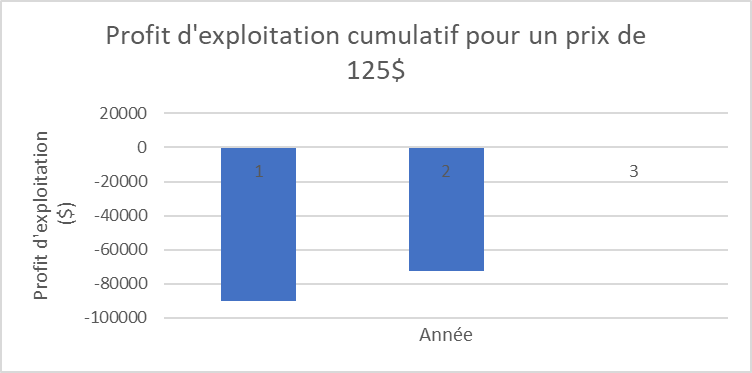 La rentabilité est atteinte en vendant 5420 appareils pour un prix de 150base sur les projections des ventes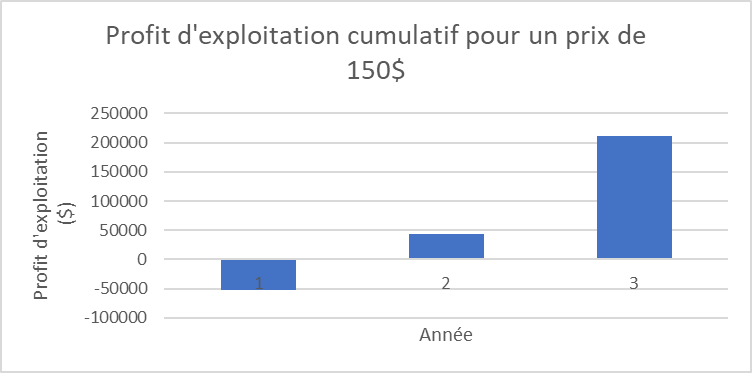 En évaluant les 2 hypothèses, on en déduit qu’il est mieux de maintenir les prix à 150$ des appareils de vibration à 150$ que de les baisser à 125$. En gardant le prix inchangé, on atteint le seuil de rentabilité à la 2e  année tandis que si on réduit le prix à 125, ntableà la 3e annéemais le profit d’exploitation cumulatif est pratiquement nul (autour de 0$).Rapport de propriétés intellectuellesaméliorerntderrière chaquePlan de projetAjouter votre lien instantané de wrike. N’oublier pas d’inclure les responsables.Présentation pour la Journée du design et évaluation du prototype finalÉcrivez votre texte de présentation de la Journée du design et planifiez votre démo de prototype.Vidéo et manuel d’utilisationVidéo de 3 minsAjouter un lien au vidéo.Manuel d’utilisationVoir gabarit séparé pour le manuel d’utilisation.ConclusionsconstatéBibliographieInsérer votre liste de références ici.AcronymeDéfinitionTermeAcronymeDéfinitionPartenaire clésAmazon Les magasins à grandes surfaces (Walmart, Giant Tiger,) L’ordre des médecins Le Conseil médical du CanadaSociété canadienne d’ORLFournisseur de composant électroniqueArtistes et musiciens locauxDes partenaires technologiquesActivités clésConception et Développement des appareils de vibrationMarketing et promotion de l’appareilLa gestion financièreRecherche du marchéStratégie de tarificationTémoignagePartenariatProposition de valeurLes malentends ressentent les vibrations comme convenu L’appareil est performant, discret et robuste L’utilisateur n’est pas encombré par l’appareilBesoins:Un confort auditif lors de la vibration du produitUn produit robuste et touchant pour les jeunes Problèmes:Un produit avec pas beaucoup de concurrenceUne difficulté de visualiser le produitAimer le produit?Mettre en valeur l’inclusivité dans une école dès le plus jeune âgeUne facilité d’utilisation du produitProposition de valeurLes malentends ressentent les vibrations comme convenu L’appareil est performant, discret et robuste L’utilisateur n’est pas encombré par l’appareilBesoins:Un confort auditif lors de la vibration du produitUn produit robuste et touchant pour les jeunes Problèmes:Un produit avec pas beaucoup de concurrenceUne difficulté de visualiser le produitAimer le produit?Mettre en valeur l’inclusivité dans une école dès le plus jeune âgeUne facilité d’utilisation du produitRelation avec les clients Un site web avec une démonstration de l’utilisation du produit Un mode d’emploiUn numéro de l’entreprise en cas de demande d’assistance (disponible 5j/7)Des rencontres clientsUne page Facebook et Instagram professionnelsSegment de la clientèle Le corps médical Médecin aimerait fournir l’appareil a ses clients Les enseignants spécialisés pour les élèves vivant avec une surditéDes particuliers souffrant de surdité ou en contact avec des personnes qui le sontPour les jeunes entre 13 et 17 ans qui ont un retard dans le développement intellectuel, ou un retard dans le niveau intellectuelPour les jeunes malentendants ou sourdsPartenaire clésAmazon Les magasins à grandes surfaces (Walmart, Giant Tiger,) L’ordre des médecins Le Conseil médical du CanadaSociété canadienne d’ORLFournisseur de composant électroniqueArtistes et musiciens locauxDes partenaires technologiquesRessources clés Une page webDes partenariats avec les grandes surfacesMatériaux requis pour le développement du produitProposition de valeurLes malentends ressentent les vibrations comme convenu L’appareil est performant, discret et robuste L’utilisateur n’est pas encombré par l’appareilBesoins:Un confort auditif lors de la vibration du produitUn produit robuste et touchant pour les jeunes Problèmes:Un produit avec pas beaucoup de concurrenceUne difficulté de visualiser le produitAimer le produit?Mettre en valeur l’inclusivité dans une école dès le plus jeune âgeUne facilité d’utilisation du produitProposition de valeurLes malentends ressentent les vibrations comme convenu L’appareil est performant, discret et robuste L’utilisateur n’est pas encombré par l’appareilBesoins:Un confort auditif lors de la vibration du produitUn produit robuste et touchant pour les jeunes Problèmes:Un produit avec pas beaucoup de concurrenceUne difficulté de visualiser le produitAimer le produit?Mettre en valeur l’inclusivité dans une école dès le plus jeune âgeUne facilité d’utilisation du produitCanaux de distribution Livraison par AmazonVente du produit en magasins à grandes surfacesSite Web destiné à ce produitMagasinage sur Facebook et InstagramSegment de la clientèle Le corps médical Médecin aimerait fournir l’appareil a ses clients Les enseignants spécialisés pour les élèves vivant avec une surditéDes particuliers souffrant de surdité ou en contact avec des personnes qui le sontPour les jeunes entre 13 et 17 ans qui ont un retard dans le développement intellectuel, ou un retard dans le niveau intellectuelPour les jeunes malentendants ou sourdsStructure de couts Le personnel à rémunérerLe budget pour en faire la promotionLe budget pour la conception du produitLe budget pour l’achat des matériaux nécessaires pour le développement du produitStructure de couts Le personnel à rémunérerLe budget pour en faire la promotionLe budget pour la conception du produitLe budget pour l’achat des matériaux nécessaires pour le développement du produitStructure de couts Le personnel à rémunérerLe budget pour en faire la promotionLe budget pour la conception du produitLe budget pour l’achat des matériaux nécessaires pour le développement du produitSource de revenusLes publicités faites sur la plateformeUne commission sur tout produit précommander en ligne Par la vente du produit (la fixation du prix sera faite par l’étalonnage, en comparant les produits concurrents)Source de revenusLes publicités faites sur la plateformeUne commission sur tout produit précommander en ligne Par la vente du produit (la fixation du prix sera faite par l’étalonnage, en comparant les produits concurrents)Source de revenusLes publicités faites sur la plateformeUne commission sur tout produit précommander en ligne Par la vente du produit (la fixation du prix sera faite par l’étalonnage, en comparant les produits concurrents)No de besoins1Le234.5L’a6événements7No MétriqueNo besoinsMétriqueImportanceUnitégMatériellisteSensibilitémHz27S.OPrixTemps de chargement2hImportanceUnitéNeosensory Buzz24Poids51Matériaulisteicone hypoallergiqueCadre en acier a ressorts revêtu et doublure en silicone résistante a la transpirationChassis en 45Sensibilité5db30101FréquenceDurée de vie123 7US701888Temps de chargementh0.7523UnitéValeur marginaleValeur idealePoids3Matériellistesiliconesilicone4db5Fréquence0200-25k6Durée de vie37PrixCAD0 8N°Critères de conceptionRelation(=,< ou >)ValeurUnitésMéthode de vérificationExigences fonctionnelles1DimensionsmAnalyse2Stabilité=OuiNAEssai3Facilité d’utilisation=OuiNAEssaiExigences non fonctionnelles4Durée de vie>2Essai5Sensation au toucher=LisseNAAnalyse et Essait-ciNoDescription du composantPrix calculé123CAD4CAD5https://www.digikey.ca/en/products/detail/energizer-battery-company/1222/704831CAD6CAD78Code open sourceGratuit09https://www.amazon.ca/-/fr/compatible-protecteur-confortable-protection-sup%C3%A9rieur/dp/B08XP8FTKX/ref=sr_1_41?__mk_fr_CA=%C3%85M%C3%85%C5%BD%C3%95%C3%91&crid=2E924VJ66RWLB&keywords=bandeau%2Ben%2Bsilicone&qid=1697395570&sprefix=bandeau%2Ben%2Bsilicone%2Caps%2C82&sr=8-41&th=1 1CAD9.999.9910Sangle élastiquehttps://www.amazon.ca/-/fr/Doumneou-Support-t%C3%AAte-%C3%A9lastique-r%C3%A9glable/dp/B0BMVYH3VJ/ref=sr_1_23?__mk_fr_CA=%C3%85M%C3%85%C5%BD%C3%95%C3%91&crid=3NM6UPTKBKMG0&keywords=sangle+pour+tete&qid=1697396590&sprefix=sangle+pour+tele%2Caps%2C89&sr=8-231CAD7.387.38Breadbordhttps://makerstore.ca/shop/ols/products/breadboard/v/B15-HLF11CAD5.005.00Potentiometre https://makerstore.ca/shop/ols/products/potentiometer-with-built-in-knob-10k-ohmCAD2.502.50Taxes3.98TotalTotalTotalTotalTotalTotal4198Classification des coûtsClassification des coûtsClassification des coûtsClassification des coûtsClassification des coûtsCoût de matériauxCoût de matériauxCoût de matériauxCoût de matériauxCoût de matériauxÉlémentsClassificationCoût unitaireQuantitéCoût unitaireMoteur de vibrationCapteur de sonSangle réglableMicrocontrôleur ArduinoPotentiomètrePileCable électriqueVariables, directs1.87$6.45$19 $17$2.5 $1.23 $10 $431111176.56$Frais générauxFrais générauxFrais générauxFrais générauxFrais générauxÉlémentsClassification Classification Classification Coût annuelFrais d’électricitéSemi-variable, directeSemi-variable, directeSemi-variable, directe10 000 $LoyerFixe, indirecteFixe, indirecteFixe, indirecte20 000$PublicitéFixe, indirecteFixe, indirecteFixe, indirecte15 000$DépréciationFixe, indirecteFixe, indirecteFixe, indirecte4000 $Coût de main-d’œuvreCoût de main-d’œuvreCoût de main-d’œuvreCoût de main-d’œuvreCoût de main-d’œuvreÉlémentsClassificationClassificationClassificationCoût annuelSalaireFixe, directeFixe, directeFixe, directe150 000$Comptes de profit de la première annéeComptes de profit de la première annéeComptes de profit de la première annéeVolume de ventes prévus Prix à l’unitéRevenu attendu2 000 150$300 000 $Cout à l’unitéCout total76.56153 120 $Profit brutProfit brut146 880 $PublicitéFrais d’électricitéSalairesLoyerDépréciationPublicitéFrais d’électricitéSalairesLoyerDépréciation15 000$10 000$150 000$20 000$4000 $Frais d’exploitationFrais d’exploitation199 000 $Profit d’exploitationProfit d’exploitation           -52 120$Comptes de profit de la deuxième annéeComptes de profit de la deuxième annéeComptes de profit de la deuxième annéeVolume de ventes prévus Prix à l’unitéRevenu attendu4 000 150$600 000 $Cout à l’unitéCout total76.56306 240 $Profit brutProfit brut293 760 $PublicitéFrais d’électricitéSalairesLoyerDépréciationPublicitéFrais d’électricitéSalairesLoyerDépréciation15 000$10 000$150 000$20 000$4000 $Frais d’exploitationFrais d’exploitation199 000 $Profit d’exploitationProfit d’exploitation           94 760 $Comptes de profit de la troisième annéeComptes de profit de la troisième annéeComptes de profit de la troisième annéeVolume de ventes prévus Prix à l’unitéRevenu attendu5 000 150$750 000 $Cout à l’unitéCout total76.56382 800 $Profit brutProfit brut367 200 $PublicitéFrais d’électricitéSalairesLoyerDépréciationPublicitéFrais d’électricitéSalairesLoyerDépréciation15 000$10 000$150 000$20 000$4000 $Frais d’exploitationFrais d’exploitation199 000 $Profit d’exploitationProfit d’exploitation           168 200 $